PLANNING des JOURS D’OUVERTURE du CeGIDD SUR LES 4 SITES EN FEVRIER 2020Pour plus d’informations, veuillez vous rendre			sur le site de l’hôpital : http://www.ch-toulon.fr     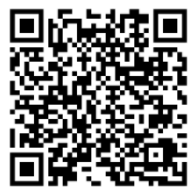 Compte Facebook :           CeGIDD Var OuestCompte Instagram :        CeGIDD 83       	Compte Twitter : 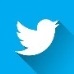 CeGIDD Var-OuestSTE MUSSELA SEYNE HYERES BRIGNOLESSAMEDI19h – 12h1DIMANCHE22LUNDI313h – 16h303MARDI49h – 13h4MERCREDI59h – 13h5JEUDI614h30 – 17h306VENDREDI714h30 – 16h309h – 13h7SAMEDI89h – 12h8DIMANCHE99LUNDI1013h – 16h3010MARDI119h – 13h11MERCREDI1214h – 16h3012JEUDI1314h30 – 17h3013VENDREDI1414SAMEDI1515DIMANCHE1616LUNDI1717MARDI189h – 13h18MERCREDI199h – 13h19JEUDI2014h30 – 17h3020VENDREDI 2114h30 – 16h309h – 13h21SAMEDI229h – 12h22DIMANCHE2323LUNDI2413h – 16h3024MARDI 259h – 13h25MERCREDI2614h – 16h3026JEUDI27ASSOCIATIONAIDES14H – 17H27VENDREDI2814h30 – 16h309h – 13h28SAMEDI2929